                                             International Federation of Bodybuilders (IFBB)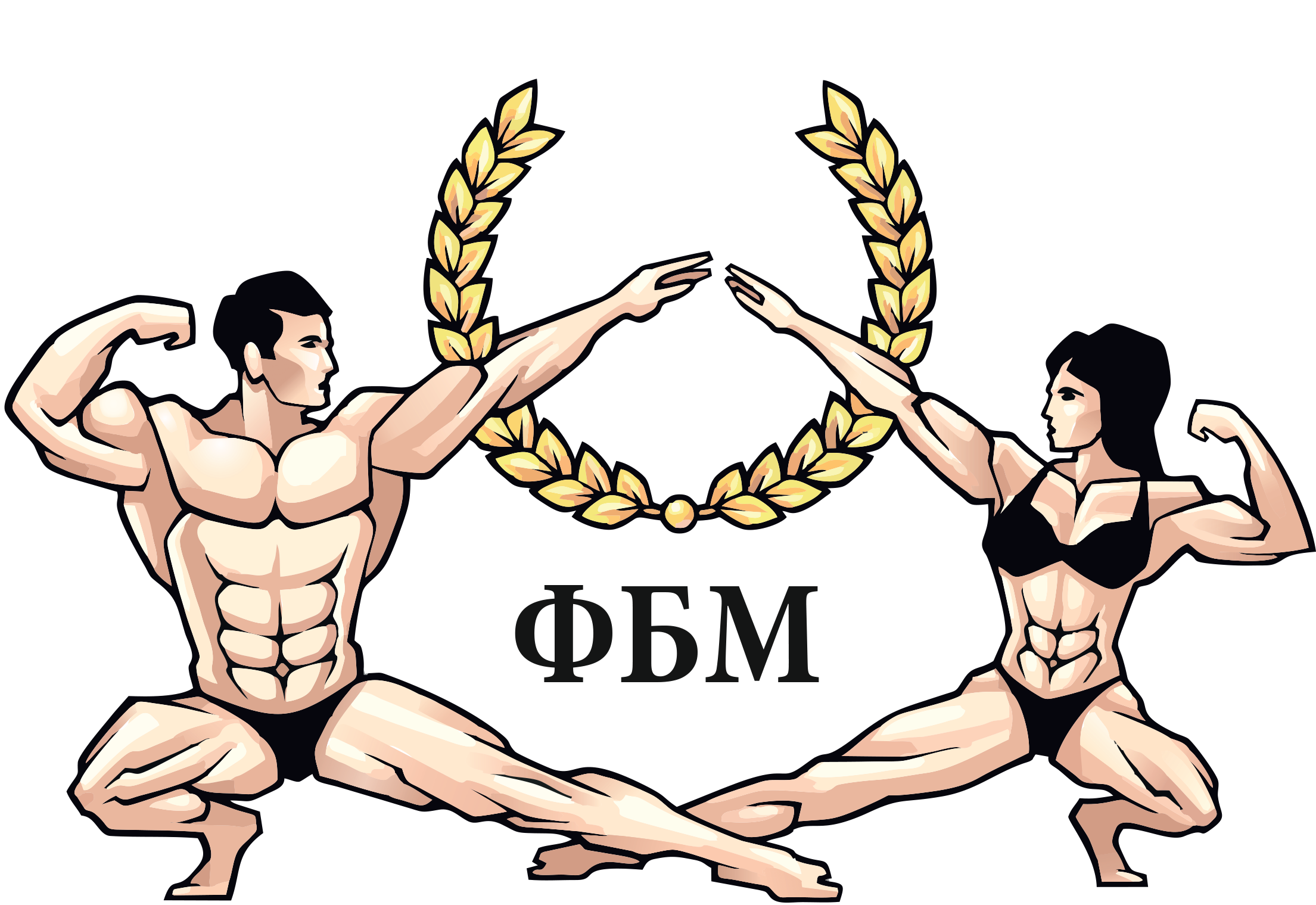                                                                                           Федерация бодибилдинга Москвы                                                             СВОДНЫЙ ПРОТОКОЛг. Дубна « 24 » сентября 2017г.      Возрастная категория ____________      Категория  КЛАССИЧЕСКИЙ БОДИБИЛДИНГ ГЛАВНЫЙ СУДЬЯ                                 (Макшанцев О.В.)                                         ГЛАВНЫЙ СЕКРЕТАРЬ                                           (Степанов И.)№ п/пСтартовый №ФИОГород (клуб)Спорт. званиеПолуфиналСудьиПолуфиналСудьиПолуфиналСудьиПолуфиналСудьиПолуфиналСудьиПолуфиналСудьиПолуфиналСудьиПолуфиналСудьиПолуфиналСудьиПолуфиналСудьиПолуфиналСудьиФиналСудьиФиналСудьиФиналСудьиФиналСудьиФиналСудьиФиналСудьиФиналСудьиФиналСудьиФиналСудьиФиналСудьиФиналСудьиИтоговый результатИтоговый результатИтоговый результатИтоговый результат№ п/пСтартовый №ФИОГород (клуб)Спорт. званиеСумма местЗанятое местоСумма местЗанятое местоИтог. сумма местИтог. местоВыполнен. нормативОчки в команд. зачете№ п/пСтартовый №ФИОГород (клуб)Спорт. звание123456789Сумма местЗанятое место123456789Сумма местЗанятое местоИтог. сумма местИтог. местоВыполнен. нормативОчки в команд. зачете16Бахтин А.1313121313131313136513214Пульбере А.554455554245554454555485328Воронцов В.1112111212111110125712441Бондарев А.61113111112129115611545Блинов А.126789107118428653Истомин П.886766667326886767666646755Ольшевский А.99991091089459860Карпушкин Р.710101077912104610963Масленников Д10786888763871068Дрожинов Д.2322222221022322222222021173Лысак М.3235334451732335334453431274Фирсанов И.4453443331844543443333641377Носков А.11111111151111111111101